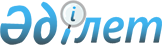 "Асыл тұқымды мал шаруашылығы және бал ара шаруашылығы саласындағы тексеру парағын бекіту туралы" Қазақстан Республикасы Ауыл шаруашылығы министрінің 2015 жылғы 28 желтоқсандағы № 15-05-1136 және Қазақстан Республикасы Ұлттық экономика министрінің 2015 жылғы 29 желтоқсандағы № 820 бірлескен бұйрығына өзгеріс енгізу туралы
					
			Күшін жойған
			
			
		
					Қазақстан Республикасы Премьер-Министрінің орынбасары - Қазақстан Республикасының Ауыл шаруашылығы министрінің 2016 жылғы 13 қыркүйектегі № 389 және Қазақстан Республикасы Ұлттық экономика министрінің 2016 жылғы 4 қазандағы № 438 бірлескен бұйрығы. Қазақстан Республикасының Әділет министрлігінде 2016 жылғы 9 қарашада № 14406 болып тіркелді. Күші жойылды - Қазақстан Республикасы Премьер-Министрінің орынбасары – Қазақстан Республикасы Ауыл шаруашылығы министрінің 2018 жылғы 29 қарашадағы № 481 және Қазақстан Республикасы Ұлттық экономика министрінің 2018 жылғы 29 қарашадағы № 89 бірлескен бұйрығымен
      Ескерту. Күші жойылды – ҚР Премьер-Министрінің орынбасары – ҚР Ауыл шаруашылығы министрінің 29.11.2018 № 481 және ҚР Ұлттық экономика министрінің 29.11.2018 № 89 (алғашқы ресми жарияланған күнінен кейін күнтізбелік он күн өткен соң қолданысқа енгізіледі) бірлескен бұйрығымен.
      БҰЙЫРАМЫЗ:
      1. "Асыл тұқымды мал шаруашылығы және бал ара шаруашылығы саласындағы тексеру парағын бекіту туралы" Қазақстан Республикасы Ауыл шаруашылығы министрінің 2015 жылғы 28 желтоқсандағы № 15-05-1136 және Қазақстан Республикасы Ұлттық экономика министрінің 2015 жылғы 
      29 желтоқсандағы № 820 бірлескен бұйрығына (Нормативтік құқықтық актілерді мемлекеттік тіркеу тізілімінде № 12729 болып тіркелген, 2016 жылғы 20 қаңтарда "Әділет" ақпараттық-құқықтық жүйесінде жарияланған) мынадай өзгеріс енгізілсін:
      көрсетілген бірлескен бұйрықпен бекітілген асыл тұқымды мал шаруашылығы және бал ара шаруашылығы саласындағы тексеру парағы осы бірлескен бұйрыққа қосымшаға сәйкес, жаңа редакцияда жазылсын.
      2. Қазақстан Республикасы Ауыл шаруашылығы министрлігінің Агроөнеркәсіптік кешендегі мемлекеттік инспекция комитеті заңнамада белгіленген тәртіппен:
      1) осы бірлескен бұйрықтың Қазақстан Республикасы Әділет министрлігінде мемлекеттік тіркелуін;
      2) осы бірлескен бұйрық Қазақстан Республикасы Әділет министрлігінде мемлекеттік тіркелген күннен бастап күнтізбелік он күн ішінде оның көшірмесінің мерзімді баспа басылымдарына және "Әділет" ақпараттық-құқықтық жүйесіне ресми жариялауға, сондай-ақ Қазақстан Республикасы нормативтік құқықтық актілерінің эталондық бақылау банкіне орналастыру үшін "Республикалық құқықтық ақпарат орталығы" шаруашылық жүргізу құқығындағы республикалық мемлекеттік кәсіпорнына жіберілуін;
      3) осы бірлескен бұйрықтың Қазақстан Республикасы Ауыл шаруашылығы министрлігінің интернет-ресурсында және мемлекеттік органдардың интранет-порталында орналастырылуын қамтамасыз етсін.
      3. Осы бірлескен бұйрықтың орындалуын бақылау жетекшілік ететін Қазақстан Республикасының Ауыл шаруашылығы вице-министріне жүктелсін.
      4. Осы бірлескен бұйрық алғашқы ресми жарияланған күнінен кейін күнтізбелік он күн өткен соң қолданысқа енгізіледі.
      "КЕЛІСІЛГЕН"   
      Қазақстан Республикасы   
      Бас прокуратурасы Құқықтық   
      статистика және арнайы есепке   
      алу жөніндегі комитетінің төрағасы   
      ____________________ С. Айтпаева   
      2016 жылғы 23 қыркүйек Асыл тұқымды мал шаруашылығы және бал ара шаруашылығы саласындағы тексеру парағы
      Тексеру тағайындаған мемлекеттік орган ______________________________
      _____________________________________________________________________
      Тексеру тағайындау туралы акті ______________________________________
      (нөмір, күні)
      Тексерілетін субъектінің (объектінің) атауы _________________________
      _____________________________________________________________________
      ____________________________________________________________________
      Жеке сәйкестендіру нөмірі/тексерілетін субъектінің (объектінің) бизнес-сәйкестендіру нөмірі
      Орналасқан жерінің мекенжайы ________________________________________
      _____________________________________________________________________
      Лауазымды адам (адамдар) __________________________ _________________
                                       (лауазымы)              (қолы)
      _____________________________________________________________________
      (тегі, аты, әкесінің аты (бар болған жағдайда)
      Тексерілетін 
      субъектінің басшысы _______________________________ _________________
      (тегі, аты, әкесінің аты (бар болған жағдайда), лауазымы) (қолы)
					© 2012. Қазақстан Республикасы Әділет министрлігінің «Қазақстан Республикасының Заңнама және құқықтық ақпарат институты» ШЖҚ РМК
				
Қазақстан Республикасы
Премьер-Министрінің орынбасары -
Қазақстан Республикасының
Ауыл шаруашылығы
министрі
______________ А. Мырзахметов
Қазақстан Республикасының
Ұлттық экономика
Министрі
_____________ Қ. БишімбаевҚазақстан Республикасы
Премьер-Министрінің орынбасары-
Қазақстан Республикасы
Ауыл шаруашылығы министрінің
2016 жылғы 13 қыркүйекте
№ 389 және
Қазақстан Республикасы
Ұлттық экономика министрінің
2016 жылғы 4 қазандағы
№ 438 бірлескен
бұйрығына қосымшаҚазақстан Республикасы
Ауыл шаруашылығы министрінің
2015 жылғы 28 желтоқсандағы
№ 15-05-1136 және
Қазақстан Республикасы
Ұлттық экономика министрінің
2015 жылғы 29 желтоқсандағы
№ 820 бірлескен бұйрығымен
бекітілген
№
Талаптар тізбесі
Талаптар тізбесі
Талап етіледі
Талап етілмейді
Талап етілмейді
Талап етілмейді
Талаптарға сәйкес келеді
Талаптарға сәйкес келмейді 
1
2
2
3
4
4
4
5
6
Асыл тұқымдық орталықтар
Асыл тұқымдық орталықтар
Асыл тұқымдық орталықтар
Асыл тұқымдық орталықтар
Асыл тұқымдық орталықтар
Асыл тұқымдық орталықтар
Асыл тұқымдық орталықтар
Асыл тұқымдық орталықтар
Асыл тұқымдық орталықтар
1
Тұқымдық ауыл шаруашылығы жануарларын күтіп-бағуға арналған қора-жайдың болуы
Тұқымдық ауыл шаруашылығы жануарларын күтіп-бағуға арналған қора-жайдың болуы
2
Тұқымдық жануарлардың ұрығын төменгі температурада мұздатуға және сақтауға арналған зертхананың болуы
Тұқымдық жануарлардың ұрығын төменгі температурада мұздатуға және сақтауға арналған зертхананың болуы
3
Ветеринариялық-санитариялық тексеру өткізетін орынның болуы
Ветеринариялық-санитариялық тексеру өткізетін орынның болуы
4
Карантиндік үй-жайдың болуы
Карантиндік үй-жайдың болуы
5
Изолятордың болуы
Изолятордың болуы
6
Зертханалық жабдықтың болуы
Зертханалық жабдықтың болуы
7
Криогендік жабдықтың болуы
Криогендік жабдықтың болуы
8
Жоғары өнімді асыл тұқымды тұқымдық жануарлардың болуын растайтын асыл тұқымдық куәліктердің болуы
Жоғары өнімді асыл тұқымды тұқымдық жануарлардың болуын растайтын асыл тұқымдық куәліктердің болуы
9
Объектіге ветеринариялық-санитариялық қорытындының болуы мен есептік нөмірді беру туралы растау 
Объектіге ветеринариялық-санитариялық қорытындының болуы мен есептік нөмірді беру туралы растау 
10
Тұқымдық асыл тұқымды жануарларға сәйкестендіру жүргізілгендігін растайтын ветеринариялық паспорттардың болуы
Тұқымдық асыл тұқымды жануарларға сәйкестендіру жүргізілгендігін растайтын ветеринариялық паспорттардың болуы
11
Тиісті әкімшілік-аумақтық бірліктің атқарушы органы бөлімшесінің ветеринарлық дәрігері берген инфекциялық аурулар (туберкулез, бруцеллез, лейкоз, лептоспироз, кампилобактериоз, трихомоноз, койдың эпидидимиті, хламидиоз, жылқының күйеңкі ауруы, эпизоотиялық лимфангит) бойынша, сондай-ақ тиісті Халықаралық Эпизоотиялық Бюро тізіміндегі аурулар тиісті әкімшілік-аумақтық бірлік аумағындағы эпизоотиялық жағдай бойынша ветеринарлық анықтамалардың болуы
Тиісті әкімшілік-аумақтық бірліктің атқарушы органы бөлімшесінің ветеринарлық дәрігері берген инфекциялық аурулар (туберкулез, бруцеллез, лейкоз, лептоспироз, кампилобактериоз, трихомоноз, койдың эпидидимиті, хламидиоз, жылқының күйеңкі ауруы, эпизоотиялық лимфангит) бойынша, сондай-ақ тиісті Халықаралық Эпизоотиялық Бюро тізіміндегі аурулар тиісті әкімшілік-аумақтық бірлік аумағындағы эпизоотиялық жағдай бойынша ветеринарлық анықтамалардың болуы
12
Асыл тұқымды жануарды бонитирлеудің жиынтық ведомосының болуы
Асыл тұқымды жануарды бонитирлеудің жиынтық ведомосының болуы
13
Селекциялық және асыл тұқымдық жұмыстардың ақпараттық базасында тіркелгенін растайтын жергілікті атқарушы орган анықтамасының болуы
Селекциялық және асыл тұқымдық жұмыстардың ақпараттық базасында тіркелгенін растайтын жергілікті атқарушы орган анықтамасының болуы
14
Жануарға өз өнімділігі бойынша бағалау жүргізу
Жануарға өз өнімділігі бойынша бағалау жүргізу
15
Жануарға ұрпағының сапасы бойынша бағалау жүргізу 
Жануарға ұрпағының сапасы бойынша бағалау жүргізу 
16
Уәкілетті орган бекіткен нысандар бойынша деректерді есепке алуды жүргізу және облыстардың, республикалық маңызы бар қалалардың, астананың, аудандардың облыстық маңызы бар қалалардың жергілікті атқарушы органдарына есептілікті ұсыну
Уәкілетті орган бекіткен нысандар бойынша деректерді есепке алуды жүргізу және облыстардың, республикалық маңызы бар қалалардың, астананың, аудандардың облыстық маңызы бар қалалардың жергілікті атқарушы органдарына есептілікті ұсыну
17
Штатта тиісті мамандықтар бойынша мамандардың болуы 
Штатта тиісті мамандықтар бойынша мамандардың болуы 
Дистрибьютерлік орталықтар
Дистрибьютерлік орталықтар
Дистрибьютерлік орталықтар
Дистрибьютерлік орталықтар
Дистрибьютерлік орталықтар
Дистрибьютерлік орталықтар
Дистрибьютерлік орталықтар
Дистрибьютерлік орталықтар
Дистрибьютерлік орталықтар
18
Стационарлық биоқоймалары бар өндірістік үй-жайлардың болуы 
Стационарлық биоқоймалары бар өндірістік үй-жайлардың болуы 
19
Зертханалық жабдықтың болуы
Зертханалық жабдықтың болуы
20
Криогендік жабдықтың болуы
Криогендік жабдықтың болуы
21
Объектіге ветеринариялық-санитариялық қорытындының болуы мен есептік нөмірді беру туралы растау 
Объектіге ветеринариялық-санитариялық қорытындының болуы мен есептік нөмірді беру туралы растау 
22
Тиісті әкімшілік-аумақтық бірліктің атқарушы органы бөлімшесінің ветеринарлық дәрігері берген инфекциялық аурулар (туберкулез, бруцеллез, лейкоз, лептоспироз, кампилобактериоз, трихомоноз, койдың эпидидимиті, хламидиоз, жылқының күйеңкі ауруы, эпизоотиялық лимфангит) бойынша, сондай-ақ тиісті Халықаралық Эпизоотиялық Бюро тізіміндегі аурулар тиісті әкімшілік-аумақтық бірлік аумағындағы эпизоотиялық жағдай бойынша ветеринарлық анықтамалардың болуы
Тиісті әкімшілік-аумақтық бірліктің атқарушы органы бөлімшесінің ветеринарлық дәрігері берген инфекциялық аурулар (туберкулез, бруцеллез, лейкоз, лептоспироз, кампилобактериоз, трихомоноз, койдың эпидидимиті, хламидиоз, жылқының күйеңкі ауруы, эпизоотиялық лимфангит) бойынша, сондай-ақ тиісті Халықаралық Эпизоотиялық Бюро тізіміндегі аурулар тиісті әкімшілік-аумақтық бірлік аумағындағы эпизоотиялық жағдай бойынша ветеринарлық анықтамалардың болуы
23
Уәкілетті орган бекіткен нысандар бойынша деректерді есепке алуды жүргізу және облыстардың, республикалық маңызы бар қалалардың, астананың, аудандардың, облыстық маңызы бар қалалардың жергілікті атқарушы органдарына есептілікті ұсыну
Уәкілетті орган бекіткен нысандар бойынша деректерді есепке алуды жүргізу және облыстардың, республикалық маңызы бар қалалардың, астананың, аудандардың, облыстық маңызы бар қалалардың жергілікті атқарушы органдарына есептілікті ұсыну
24
Штатта тиісті мамандықтар бойынша мамандардың болуы
Штатта тиісті мамандықтар бойынша мамандардың болуы
Бюджеттік субсидияларды алған жеке және заңды тұлғалар
Бюджеттік субсидияларды алған жеке және заңды тұлғалар
Бюджеттік субсидияларды алған жеке және заңды тұлғалар
Бюджеттік субсидияларды алған жеке және заңды тұлғалар
Бюджеттік субсидияларды алған жеке және заңды тұлғалар
Бюджеттік субсидияларды алған жеке және заңды тұлғалар
Бюджеттік субсидияларды алған жеке және заңды тұлғалар
Бюджеттік субсидияларды алған жеке және заңды тұлғалар
Бюджеттік субсидияларды алған жеке және заңды тұлғалар
25
Жануарларда жеке нөмірлерінің болуы 
Жануарларда жеке нөмірлерінің болуы 
26
Жануарлардың селекциялық және асыл тұқымдық жұмыстың ақпараттық қорында уәкілетті орган белгілеген тәртіппен тіркелуі 
Жануарлардың селекциялық және асыл тұқымдық жұмыстың ақпараттық қорында уәкілетті орган белгілеген тәртіппен тіркелуі 
27
Асыл тұқымды малдың ресімделген жеке карточкасының немесе асыл тұқымдық куәліктің болуы 
Асыл тұқымды малдың ресімделген жеке карточкасының немесе асыл тұқымдық куәліктің болуы 
28
Республикалық палатада тіркелген асыл тұқымды малдарға бонитировка жүргізу 
Республикалық палатада тіркелген асыл тұқымды малдарға бонитировка жүргізу 
29
Асыл тұқымды малдардың асыл тұқымды малдардың мемлекеттік тіркелімінде тіркелуі 
Асыл тұқымды малдардың асыл тұқымды малдардың мемлекеттік тіркелімінде тіркелуі 
30
Есеп пен есептілікті жүргізу 
Есеп пен есептілікті жүргізу 
31
Асыл тұқымдық куәліктерде көрсетілген деректердің дұрыстығы
Асыл тұқымдық куәліктерде көрсетілген деректердің дұрыстығы
Жергілікті атқарушы органдар
Жергілікті атқарушы органдар
Жергілікті атқарушы органдар
Жергілікті атқарушы органдар
Жергілікті атқарушы органдар
Жергілікті атқарушы органдар
Жергілікті атқарушы органдар
Жергілікті атқарушы органдар
Жергілікті атқарушы органдар
32
Асыл тұқымды жануарлардың мемлекеттік тіркелімін жүргізу 
Асыл тұқымды жануарлардың мемлекеттік тіркелімін жүргізу 
33
Бекітілген нысандар бойынша асыл тұқымды мал шаруашылығы саласындағы деректерді есепке алуды жүргізу 
Бекітілген нысандар бойынша асыл тұқымды мал шаруашылығы саласындағы деректерді есепке алуды жүргізу 
34
Уәкілетті орган бекіткен нысандар бойынша асыл тұқымды мал шаруашылығы саласындағы субъектілер беретін есептіліктің болуы
Уәкілетті орган бекіткен нысандар бойынша асыл тұқымды мал шаруашылығы саласындағы субъектілер беретін есептіліктің болуы
Бонитер (сыныптаушы)
Бонитер (сыныптаушы)
Бонитер (сыныптаушы)
Бонитер (сыныптаушы)
Бонитер (сыныптаушы)
Бонитер (сыныптаушы)
Бонитер (сыныптаушы)
Бонитер (сыныптаушы)
Бонитер (сыныптаушы)
35
35
Тиісті "зоотехния" немесе "мал шаруашылығы өнімдерін өндіру технологиясы" не "биотехнология" мамандығы бойынша білімі туралы дипломның болуы
36
36
Ауыл шаруашылығы жануарының тиісті түрі бойынша бонитерлер курстарынан өткендігі туралы құжаттың болуы
37
37
Уәкілетті орган бекіткен нысандар бойынша деректерді есепке алуды жүргізу және облыстардың, республикалық маңызы бар қалалардың, астананың, аудандардың, облыстық маңызы бар қалалардың жергілікті атқарушы органдарына есептілікті ұсыну
Техник-ұрықтандырушылар
Техник-ұрықтандырушылар
Техник-ұрықтандырушылар
Техник-ұрықтандырушылар
Техник-ұрықтандырушылар
Техник-ұрықтандырушылар
Техник-ұрықтандырушылар
Техник-ұрықтандырушылар
Техник-ұрықтандырушылар
38
38
Тиісті "зоотехния" немесе "мал шарушылығы өнімдерін өндіру технологиясы" не "биотехнология" немесе "ветеринария" мамандығы бойынша білімі туралы дипломның немесе осы бейін бойынша кемінде үш жыл жұмыс өтілін растайтын құжаттың болуы
39
39
Ауыл шаруашылығы жануарларын қолдан ұрықтандыру курстарынан өткендігі туралы құжаттың болуы
40
40
Зертханалық үй-жайдың болуы (ауыл шаруашылығы жануарын қолдан ұрықтандыратын стационарлық пункт үшін)
41
41
Бақылау-өлшеу аспаптарының болуы (ауыл шаруашылығы жануарларын қолдан ұрықтандыратын стационарлық пункт үшін)
42
42
Құрал-саймандарың болуы (ауыл шаруашылығы жануарларын қолдан ұрықтандыратын стационарлық пункт үшін) немесе техник-ұрықтандырушы чемоданының болуы (жылжымалы пункттер үшін)
43
43
Криогендік жабдықтың болуы 
44
44
Уәкілетті орган бекіткен нысандар бойынша деректерді есепке алуды жүргізу және облыстардың, республикалық маңызы бар қалалардың, астананың, аудандардың, облыстық маңызы бар қалалардың жергілікті атқарушы органдарына есептілікті ұсыну
Эмбриондарды транспланттау (ауыстырып салу) жөніндегі маман 
Эмбриондарды транспланттау (ауыстырып салу) жөніндегі маман 
Эмбриондарды транспланттау (ауыстырып салу) жөніндегі маман 
Эмбриондарды транспланттау (ауыстырып салу) жөніндегі маман 
Эмбриондарды транспланттау (ауыстырып салу) жөніндегі маман 
Эмбриондарды транспланттау (ауыстырып салу) жөніндегі маман 
Эмбриондарды транспланттау (ауыстырып салу) жөніндегі маман 
Эмбриондарды транспланттау (ауыстырып салу) жөніндегі маман 
Эмбриондарды транспланттау (ауыстырып салу) жөніндегі маман 
45
45
Тиісті "зоотехния" немесе "мал шарушылығы өнімдерін өндіру технологиясы" не "биотехнология", немесе "ветеринария" мамандығы бойынша білімі туралы дипломның болуы
46
46
Ауыл шаруашылығы жануарларының эмбриондарын транспланттау (ауыстырып салу) жөніндегі курстардан өткендігі туралы құжаттың болуы
47
47
Зертханалық үй-жайдың болуы
48
48
Бақылау-өлшеу аспаптарының болуы
49
49
Құрал-саймандардың болуы
50
50
Криогендік жабдықтың болуы
51
51
Технологиялық жабдықтың болуы
52
52
Уәкілетті орган бекіткен нысандар бойынша деректерді есепке алуды жүргізу және облыстардың, республикалық маңызы бар қалалардың, астананың, аудандардың, облыстық маңызы бар қалалардың жергілікті атқарушы органдарына есептілікті ұсыну